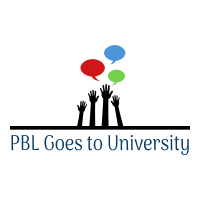 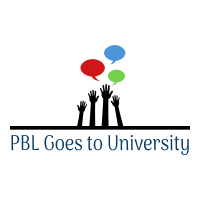 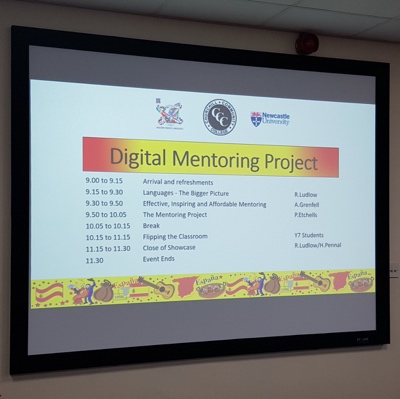 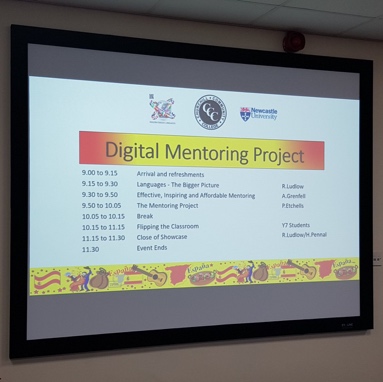 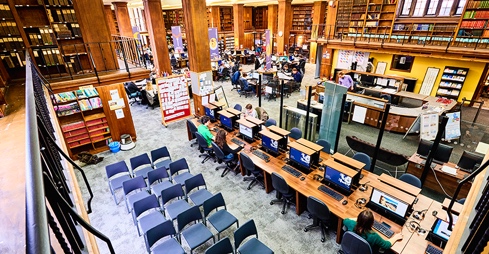 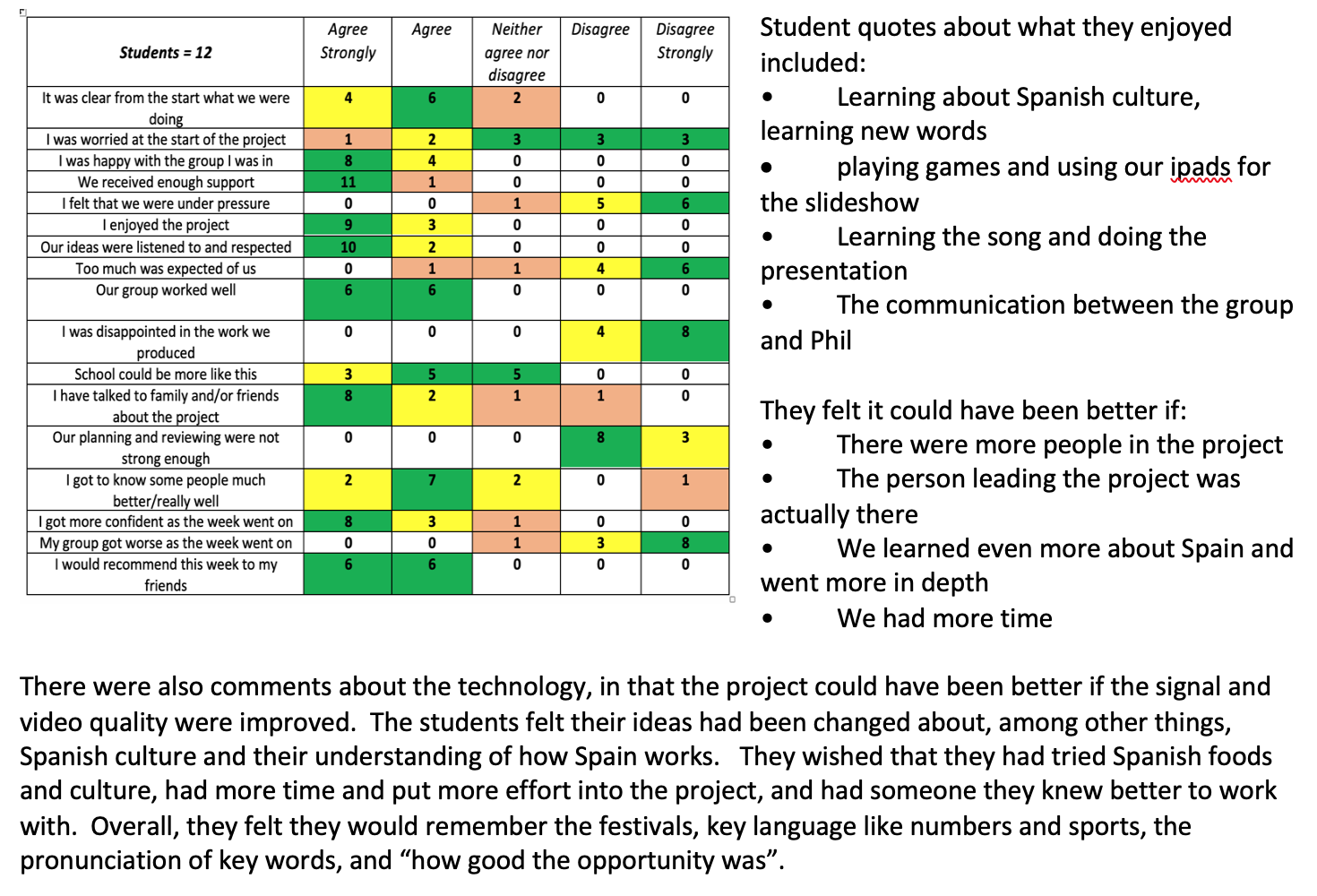 Week 1Week 2Week 3Week 4Week 5Week 6Week 7Students visit Newcastle University to take part in Linguacuisine and have a Portuguese taster session. Supported by University undergraduate students and Linguacuisine teamStudents take part in session 1 of the digital mentoring programme.Delivered by University Language AmbassadorStudents take part in session 2 of the digital mentoring programme.Delivered by University Language AmbassadorStudents take part in session 3 of the digital mentoring programme.Delivered by University Language AmbassadorStudents take part in session 4 of the digital mentoring programme.Delivered by University Language AmbassadorsStudents take part in session 5 of the digital mentoring programme.Delivered by University Language AmbassadorsShowcase: Students present on one of the weekly topics.External audience: ambassador, LRC staff, university researcher, NE LEP  